Международный конкурс – фестиваль детского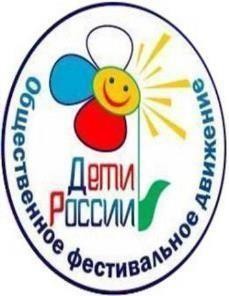 и юношеского творчества «Яхта «Победа» При поддержке Общественного фестивального движения «Дети России»Фонда поддержки и развития детского и юношескоготворчества «Лира» г.Сочи, КСКК «Аквалоо»С 28 июня по 2 июля 2023 года.Цели и Задачи конкурса.Выявление одаренных исполнителей с целью дальнейшего развития и поддержки их таланта и исполнительского мастерства.Приобщение талантливых участников к программам международного сотрудничества, установление творческих контактов, укрепление и поощрение дружеских связей детей и молодежи.Ознакомление участников конкурса с культурой и историей города пребывания. 4.Повышение профессионального мастерства руководителей коллективов ипедагогов (проведение семинаров, круглых столов, мастер-классов)Дата и место проведения: Конкурс проводится с 28 июня по 2 июля 2023 года. г. Сочи, КСКК «Аквалоо»Участники фестиваля: Дети, молодёжь стран Европы, СНГ, России.Конкурс проходит по номинациям:-- хореографические коллективы (солисты, дуэты, малая форма, ансамбль);-- вокал (солисты, дуэты, ансамбли);-- театр мод;-- сценическое искусство (театры, чтецы, ансамбли чтецов);-- хоровое пение: народного, академического жанра;-- цирковое искусство (все номинации, кроме тех, которые связаны с воздухом и огнём);-- инструментальное исполнительство.1.5. Стоимость участия в фестивалеЦелевой взнос с участника - 18000 рублей, с руководителя (сопровождающего) - 18000 рублей. Каждое 21-е место бесплатно. Если у коллектива есть бесплатные путевки (сертификаты), 21-е место считается от общего количества приезжающих за минусом детских целевых взносов равных количеству путёвок указанных в сертификате. Расчёт возможен как наличным, безналичным путём, так иперечислением предоплаты.В стоимость целевого взноса включено:проживание (гостиницы ЛОО) 3х, 4х-местные номера с удобствами в номере (возможны дополнительные места);питание (1 день – обед, ужин; 2,3,4 день – завтрак, обед, ужин; 5 день - завтрак);организация конкурса и его техническое обеспечение;культурная программа;встреча и проводы коллективов с ж/д вокзалов п.Лоо организованы на автобусах в сопровождении кураторов.В дни фестиваля трансфер предоставляется всем участникам (с жд вокзала). Коллективы с количеством человек менее 25, приезжающие раньше или уезжающие позже, заезжают/выезжают самостоятельно!Стоимость дополнительных суток с питанием 3500 рублей.Заезд в гостиницу с 14.00. Ранний заезд и заселение (при возможности) оплачивается дополнительно.1.6 Организационный взнос за участие в номинации:2	- с ансамбля за участие в одной номинации - 7000 рублей,трио за участие в одной номинации - 5000 рублей,с дуэта - 3000 рублей,с солиста- 2000 рублей,театральный коллектив - 12000 рублей.3Участие в дополнительной номинации оплачивается на тех же условиях. Количество номинаций не ограничено.Участники представляют программу, состоящую из 2 или 1 номера в одной номинации (общий хронометраж до 8 минут!). При участии с одним номером оплата за номинацию производится в полном объеме. Выступления конкурсантов организованы по«круговой» системе. Участники разбиты на блоки по номинациям и возрастным критериям. В блоке все участники сначала исполняют по первому произведению, затем в таком же порядке по второму. Театральные коллективы – спектакль продолжительностью до 30-ти минут.Все коллективы, приезжающие с самостоятельным проживанием, помимо орг.взноса, оплачивают аккредитацию.Примерная Программа фестиваля: заезд, размещение, регистрация конкурсный день, торжественное открытиеМеждусобой, торжественное награждениеорганизованный отъезд коллективаУважаемые руководители, программа может быть скорректирована.За дополнительную плату участникам предоставляются следующие услуги:Фото- и ВидеосъемкаДополнительное питание.Просим регулярно поддерживать контакты с представительством оргкомитета:(88172)746406-тел/факс, detirossii35@mail.ru8-800-250-64-06 ( звонок по России бесплатный) 89212576119 – срочная связь89211231806 – Светлана Николаевна, 89211231808 – Анастасия Валерьевна Получить положение по номинациям и заполнить заявку можно на сайте: WWW.DETIROSSII.COM